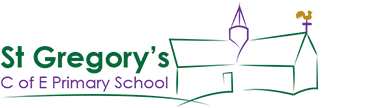 PTFA- Meeting Minutes- Thursday 3rd March 2022 St Greg’s SchoolPRESENTBarry Shea (BS), Bethan Bolton (BB), Debbie Field (DF), Olivia Palmer-Smyth (OPS), Dan Bolton (DB), Callie Woodrow (CW), Rachel Oxford (RO)APOLOGIESGeorgia Vine (GV), Zara Risley (ZR), Dan Warren (DW), Carly Buscombe (CB)REPORT FROM THE CHAIRThank you to all for attending. Revisited minutes from last meeting:-Tuck shop-RO, OPS to discuss with Laurie Shea re what profits should go on-St Greg’s are seeking to assist with the Burton St phone box,  Perhaps we can broadcast our school values there.  DF to speak to staff regarding this.FINANCIAL UPDATE FROM THE TREASURERCurrent balance- £16,744.15Commitments Total- £3,684.80Total after current commitments- £13,059.35 incl M12KAmount raised since last meeting-Bike4Books £7,286.08 (this allows for a deduction by JustGiving)-Rotary club £500 Donation-Sweet treats Tuck shop £50-Pete Oxford has kindly repaired the PTFA shed roof £80-Special thanks to the Rotary Club & The Sturminster Cheese Festival who have donated £500 to the PTFA.  Thanks also to a St Greg’s parent for making this happen.-OPS, RO to ensure they give receipts to GV for reimbursement re Tuck shop, it is noted that they sometimes wish to simply donate the costs rather than claim them back.  Many thanks.-GV, BS to open a new bank account owing to continued difficulties with removing previous signatories from the existing accountAOB- PTFA now have a cupboard inside the school to keep necessary stock unsuitable for the shed- Yr6 leavers hoodies to be kindly organised by Lucinda Warren & Claire Custard- BS to pitch to Lions in the hope we can secure a grant from them-Handbags that were donated to be saved for a larger event in MayMarnfest 4th June- Bric-a-brac stall booked, it is hoped we can sell some kids toys that were donated for the Cricket match last summer.- PTFA Volunteers needed to help man one of the gates, any volunteers please contact ptfastgregs@gmail.comNorth Dorset Village Marathon-PTFA may offer to do tea’s, coffees & bacon sarnies. BS to discuss with race organiser.Movie night 31st March-Teachers to organise & man event. PTFA to buy & drop off refreshmentsDorset Dairy Company Open Day 12th June-OPS to ask DDC if they require PTFA to serve refreshments-CW suggested PTFA buying a bike/scooter rack for school to ensure safe keeping & to encourage cycling to school. CW to d/w villagers who have organised similar REMARKS FROM DEBBIE-DF Wants to thank everyone from the bottom of her heart who helped organise, support & take part in the Bike4Books event. It was a huge success, and we all raised a staggering amount for our children. Books packages have been purchased & more will be ordered very soon-Thrilled to announce that after a gruelling day of training for Daisy & herself, they both completed the training & received their certificates. Huge well done. Daisy will be such a positive asset to the school. DF to complete a Daisy Diary to support continued development & assessment. DF to ensure parents are aware of Daisy’s achievement & status within the school and what amazing benefits this will have on the children. -DF & LS to do a follow up statement on what’s been purchased with monies raised by the PTFA to ensure parents & staff are kept updated.-School representatives are seeking a quote for connecting the new ground source heat pump to the swimming pool.BIKE FOR BOOKS review-Incredible achievement for all involved. It was rife with sweat, blood and tears, oh and brownies. Thank you to Portia Potter for providing a mound of delicious brownies to keep everyone going, to Gianbattista Brocca for feeding us with yummy pizza, Dan Bolton for cooking bacon sarnies in the morning, to Barry Shea for the fabulous write up in the Marnhull Messenger, for Debbie for leading such an epic event & for all involved in raising a whopping £7,286.08 after JustGiving deductionsBINGO 19/3/22-Pupils of St Greg’s have decided they would like all profits from Bingo to go to Ukraine. Charity has been chosen by Pupil Parliament. -BB to do raffle prize poster-CW to print & distribute to shops with raffle books-BB to email Laurie Shea with raffle poster & for PING to go out-CW doing timeline-DF & LS sorting MicrophoneM12K 3/4/22- BS has completed timeline for those organising the event- Lucinda Warren & DW have secured M12k sponsors giving the school a huge cash boost, many thanks.-Volunteers needed for the Sat 2nd April to help with preparationsSWEET TREATS TUCK SHOP-RO, OPS & Dee Gordge running Sweet Treats, every other Friday after school (next date 18/3/22)MAY EVENT-To be discussed at the next meetingNEXT MEETING31/3/22Newcomers welcome to sample a meeting.-